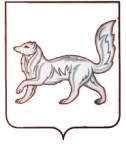 РОССИЙСКАЯ ФЕДЕРАЦИЯТУРУХАНСКИЙ РАЙОННЫЙ СОВЕТ ДЕПУТАТОВКРАСНОЯРСКОГО КРАЯРЕШЕНИЕ(в ред. от 27.04.2023 № 16-271)23.10.2020                                       с. Туруханск                                            № 2-18Об утверждении правил землепользования и застройки Вороговского сельсовета Туруханского района          На основании Градостроительного кодекса Российской Федерации, Федерального закона от 06.10.2003 № 131-ФЗ «Об общих принципах организации местного самоуправления в Российской Федерации», в соответствии с заключением о результатах публичных слушаний по проекту правил землепользования и застройки Вороговского сельсовета от 07.08.2020, постановлением администрации Туруханского района от 09.09.2020 № 774-п «О направлении в Туруханский районный Совет депутатов проекта правил землепользования и застройки Вороговского сельсовета Туруханского района», руководствуясь статьями 25, 32, 41 Устава Туруханского района, Туруханский районный Совет депутатов РЕШИЛ:Утвердить правила землепользования и застройки Вороговского сельсовета Туруханского района согласно приложению.Контроль за исполнением решения возложить на постоянную комиссию Туруханского районного Совета депутатов по местному самоуправлению, законности, правопорядку и борьбе с коррупцией и на постоянную комиссию по экономической политике, собственности и содействию предпринимательству.Решение вступает в силу в день, следующий за днем его официального опубликования в общественно-политической газете Туруханского района «Маяк Севера».ПредседательТуруханского районного Совета депутатовГлава Туруханского района_____________________________________________Ю.М. ТагировО.И. Шереметьев